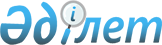 О проекте Закона Республики Казахстан "О внесении изменений и дополнений в некоторые законодательные акты Республики Казахстан по вопросам
государственной регистрации юридических лиц"Постановление Правительства Республики Казахстан от 10 июля 2003 года N 679      Правительство Республики Казахстан постановляет: 

      Внести на рассмотрение Мажилиса Парламента Республики Казахстан проект Закона Республики Казахстан "О внесении изменений и дополнений в некоторые законодательные акты Республики Казахстан по вопросам государственной регистрации юридических лиц".       Премьер-Министр 

      Республики Казахстан Проект   Закон Республики Казахстан 

 

О внесении изменений и дополнений в некоторые 

законодательные акты Республики Казахстан по вопросам 

государственной регистрации юридических лиц       Статья 1. Внести изменения и дополнения в следующие законодательные акты Республики Казахстан: 

      1. В Закон  Республики Казахстан от 17 апреля 1995 г. "О государственной регистрации юридических лиц и учетной регистрации филиалов и представительств" (Ведомости Верховного Совета Республики Казахстан, 1995 г., N 3-4, ст. 35; N 15-16, ст. 109; N 20, ст. 121; Ведомости Парламента Республики Казахстан, 1996 г., N 1, ст. 180; N 14, ст. 274; 1997 г., N 12, ст. 183; 1998 г., N 5-6, ст. 50; N 17-18, ст. 224; N 20, ст. 727; 2000 г., N 3-4, ст. 63, 64; N 22, ст. 408; 2001 г., N 1, ст. 1; N 8, ст. 52; N 24, ст. 338; 2002 г., N 18, ст. 157; 2003 г., N 4, ст. 25): 

      1) в абзаце втором статьи 5 после слова "лиц" дополнить словами "и учетную регистрацию филиалов и представительств"; 

      2) в статье 6: 

      в части первой слово "двух" заменить словом "трех"; 

      в части пятой слова "о наличии или об отсутствии у учредителя - юридического лица задолженности по налогам, сборам и другим обязательным платежам в бюджет" заменить словами "об отсутствии у учредителя - юридического лица налоговой задолженности"; 

      в части десятой слова "его филиала или представительства," исключить; 

      часть одиннадцатую изложить в следующей редакции: 

      "Для государственной регистрации юридического лица, возникающего в результате реорганизации одного или нескольких юридических лиц, представляются также передаточный акт или разделительный баланс, а также документ, подтверждающий письменное уведомление о реорганизации кредиторов реорганизуемого юридического лица."; 

      3) в статье 6-1: 

      в части второй слово "двух" заменить словом "трех"; 

      часть третью дополнить вторым предложением следующего содержания: 

      "Выписка из торгового реестра или другой документ иностранного юридического лица, подтверждающие, что иностранное юридическое лицо, создающее филиал (представительство), является юридическим лицом по законодательству иностранного государства, подлежат легализации."; 

      часть четвертую исключить; 

      4) часть вторую статьи 7 после слов "акционерных обществ" дополнить словами ", производственных кооперативов"; 

      5) заголовок и часть первую статьи 9 изложить в следующей редакции: 

      "Статья 9. Сроки государственной регистрации 

                 (перерегистрации) юридических лиц и учетной 

                 регистрации (перерегистрации) филиалов и 

                 представительств. 

 

      Государственная регистрация (перерегистрация) субъектов малого предпринимательства и учетная регистрация (перерегистрация) их филиалов и представительств должны быть произведены не позднее трех рабочих дней со дня подачи заявления с приложением необходимых документов. 

      Государственная регистрация (перерегистрация) иных юридических лиц и учетная регистрация (перерегистрация) их филиалов и представительств - не позднее десяти рабочих дней со дня подачи заявления с приложением необходимых документов."; 

      6) заголовок и часть первую статьи 11 изложить в следующей редакции: 

      "Статья 11. Отказ в государственной (учетной) 

                  регистрации и перерегистрации. 

 

      "Нарушение установленного законодательными актами Республики Казахстан порядка образования и реорганизации юридического лица, несоответствие учредительных документов законам Республики Казахстан, а также непредставление передаточного акта или разделительного баланса либо отсутствие в них положений о правопреемстве реорганизованного юридического лица влекут отказ в государственной (учетной) регистрации и перерегистрации юридического лица."; 

      7) статью 13 изложить в следующей редакции: 

      "Статья 13. Государственный статистический учет. 

 

      Регистрирующий орган в течение одного рабочего дня со дня регистрации направляет в орган государственной статистики извещение о произведенной государственной (учетной) регистрации (перерегистрации), регистрации прекращения деятельности и изменении место нахождения юридического лица, филиала и представительства. 

      Форма извещения и порядок его представления органам государственной статистики утверждаются Министерством юстиции Республики Казахстан по согласованию с уполномоченным органом государственной статистики. 

      Орган государственной статистики на основании извещений регистрирующего органа в течение двух рабочих дней присваивает юридическим лицам, филиалам и представительствам унифицированные идентификационные и другие системно-учетные коды, включает сведения о них в Государственный статистический регистр. 

      Документом, подтверждающим присвоение унифицированных идентификационных и других системно-учетных кодов и постановку на учет в Государственном статистическом регистре, является статистическая карточка, которая в течение одного рабочего дня со дня постановки на учет направляется регистрирующему органу для выдачи ее зарегистрированному юридическому лицу, филиалу и представительству. 

      Орган государственной статистики в течение одного рабочего дня со дня присвоения юридическим лицам, филиалам и представительствам унифицированных идентификационных и других системно-учетных кодов направляет в налоговые органы извещение для осуществления государственной регистрации налогоплательщика"; 

      8) в статье 14: 

      в части третьей слова "о наличии или отсутствии у нового участника - юридического лица задолженности по налогам, сборам и другим обязательным платежам в бюджет" заменить словами "об отсутствии у нового участника - юридического лица налоговой задолженности"; 

      дополнить частью четвертой следующего содержания: 

      "Для перерегистрации хозяйственных товариществ по основанию изменения состава участников представляется документ, подтверждающий отчуждения (уступки) или переход права выбывающего участника на долю в имуществе (уставном капитале) в соответствии с законодательством Республики Казахстан и учредительными документами."; 

      в части седьмой слова "органы государственной статистики и" исключить; 

      9) в статье 16: 

      дополнить частями второй и третьей следующего содержания: 

      "Для регистрации прекращения деятельности юридического лица по основанию ликвидации представляются: 

      заявление о регистрации ликвидации по форме, установленной Министерством юстиции Республики Казахстан; 

      решение собственника имущества юридического лица или уполномоченного собственником органа либо органа юридического лица, уполномоченного на то учредительными документами, скрепленное печатью юридического лица; 

      подлинники учредительных документов, свидетельства о государственной регистрации (перерегистрации) и статистической карточки; 

      документ, подтверждающий публикацию в печатном издании информации о ликвидации юридического лица, порядке и сроках заявления претензий кредиторами; 

      промежуточный ликвидационный баланс, содержащий сведения о составе имущества ликвидируемого юридического лица, перечне заявленных кредиторами претензий, а также результатах их рассмотрения; 

      ликвидационный баланс; 

      решение собственника имущества юридического лица или иного органа, принявшего решение о ликвидации юридического лица, об утверждении промежуточного и ликвидационного балансов, скрепленное печатью юридического лица; 

      документ об уничтожении печати юридического лица; 

      документ, подтверждающий снятие с учета филиалов и представительств ликвидируемого юридического лица (при наличии филиалов и представительств); 

      справка об отсутствии налоговой задолженности; 

      справка таможенных органов об отсутствии задолженностей по таможенным платежам и незавершенных внешнеторговых сделок; 

      уведомления уполномоченного органа об аннулировании эмиссий акций акционерного общества (для акционерных обществ); 

      квитанция или документ, подтверждающие уплату в бюджет сбора за государственную регистрацию юридического лица. 

      Регистрация прекращения деятельности юридического лица, ликвидированного по решению суда, осуществляется на основании решения суда."; 

      часть вторую изложить в следующей редакции; 

      Если в процессе проверки не выявлено нарушений установленного порядка ликвидации или реорганизации, регистрирующий орган в течение 10 дней регистрирует прекращение деятельности юридического лица. Регистрация прекращения деятельности субъекта рынка, занимающего доминирующее (монопольное) положение на соответствующем товарном рынке, а также субъектов естественной монополии осуществляется регистрирующим органом с предварительного согласия антимонопольного органа. 

      часть третью исключить. 

      10) в статье 16-1: 

      часть вторую изложить в следующей редакции; 

      "Для снятия с учетной регистрации филиала (представительства) помимо документов, указанных в части первой настоящей статьи, требуется справка налогового органа по место нахождению филиала (представительства) об отсутствии налоговой задолженности". 

      2. В Закон  Республики Казахстан от 5 октября 1995 г. "О производственном кооперативе" (Ведомости Верховного Совета Республики Казахстан, 1995 г., N 20, ст. 119; Ведомости Парламента Республики Казахстан, 1996 г., N 14, ст. 274; 1997 г. N 12, 18, N 13-14, ст. 205; 2001 г., N 17-18, ст. 242): 

      1) в части первой статьи 4 слова "устава либо" исключить; 

      2) часть первую пункта 1 статьи 5 изложить в следующей редакции: 

      "1. Учредительный договор производственного кооператива должен содержать:". 

      3. В Закон  Республики Казахстан от 22 апреля 1998 г. "О товариществах с ограниченной и дополнительной ответственностью" (Ведомости Парламента Республики Казахстан, 1998 г., N 5-6, ст. 49; 1999 г., N 20, ст. 727; 2002 г., N 10, ст. 102): 

      пункты 2 и 5 статьи 67 исключить. 

      4. В Закон  Республики Казахстан от 16 января 2001 г. "О некоммерческих организациях" (Ведомости Парламента Республики Казахстан, 2001 г., N 1, ст. 8; N 24, ст. 338): 

      1) статью 24 дополнить пунктом 6-1 следующего содержания: 

      "6-1. Наименование филиала и представительства некоммерческой организации должно содержать ссылку на наименование создавшей их некоммерческой организации."; 

      2) часть вторую пункта 1 статьи 27 после слова "задолженности," дополнить словами "снятию с учета филиалов и представительств,"; 

      3) статью 30 исключить. 

      5. В Кодекс  Республики Казахстан от 12 июня 2001 г. "О налогах и других обязательных платежах в бюджет" (Налоговый кодекс) (Ведомости Парламента Республики Казахстан, 2001 г., N 11-12, ст. 168, N 24; ст. 338; 2002 г., N 6, ст. 73, 75; N 19-20, ст. 171; 2003 г. N 1-2, ст. 6; N 4 ст. 25): 

      1) в статье 520-1: 

      в части первой пункта 1 после слова "регистрация" дополнить словами ", за исключением случаев, предусмотренных пунктом 1-1 настоящей статьи,"; 

      дополнить пунктом 1-1 следующего содержания: 

      "1-1. Государственная регистрация налогоплательщиков - юридических лиц, их филиалов и представительств осуществляется уполномоченным государственным органом с присвоением регистрационного номера налогоплательщика на основании извещений, представляемых органами государственной статистики. 

      Форма извещения и порядок его предоставления органам государственной статистики утверждаются Министерством юстиции Республики Казахстан по согласованию с уполномоченным государственным органом и уполномоченным органом государственной статистики. 

      Свидетельство налогоплательщика для выдачи его зарегистрированному юридическому лицу, филиалу и представительству в течение одного рабочего дня со дня присвоения регистрационного номера налогоплательщика должно быть направлено уполномоченным государственным органом органу юстиции в порядке, определяемом уполномоченным государственным органом по согласованию с Министерством юстиции Республики Казахстан."; 

      2) в статье 522: 

      пункт 2 исключить; 

      в пункте 4 слова "пунктов 1 и 2" заменить словами "пункта 1"; 

      3) пункт 1 статьи 523 дополнить словами "или получения извещений, представляемых органами государственной статистики"; 

      4) часть вторую пункта 1 статьи 524 исключить; 

      5) пункт 3-1 статьи 527 изложить в следующей редакции: 

      "3-1. Государственная регистрация юридических лиц нерезидентов, осуществляющих деятельность в Республике Казахстан через постоянное учреждение, производится в порядке и сроки, определенные статьями 520-1 и 523 настоящего Кодекса". 

      Статья 2. Настоящий Закон вводится в действие по истечении шести месяцев со дня официального опубликования.       Президент 

      Республики Казахстан 
					© 2012. РГП на ПХВ «Институт законодательства и правовой информации Республики Казахстан» Министерства юстиции Республики Казахстан
				